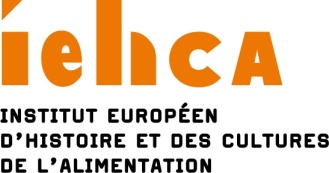 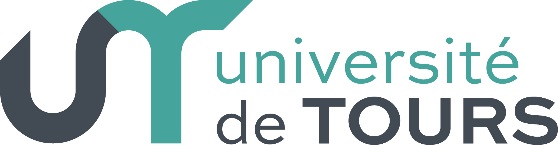 FICHE DE CANDIDATURE17ème UNIVERSITÉ D’ÉTÉTours, du 25 août au 1 septembre 2018NOM :	Prénom :Date de naissance :Adresse :Nationalité : Mail :	Tél :Etablissement de rattachement :  Souhaite m'inscrire à la session 2019 de l’université d’été.Je m'engage à verser 450 € de droits d'inscription, si ma candidature est retenue :200 € d’arrhes (non remboursables) dès la confirmation de l’inscription, soit par chèque (uniquement comptes français) soit par virement (incluant les éventuels frais bancaires), 250 € le premier jour de l’université d’été, soit par chèque (uniquement comptes français) soit par virement (incluant les éventuels frais bancaires), soit en espèces.Coordonnées du compte :Institut européen d’histoire et des cultures de l’alimentation – Domiciliation Tours (00371)RIB : 30004 00371 00010128856 58IBAN : FR76 3000 4003 7100 0101 2885 658SWIFT BIC : BNPA FR PP XXXInscription uniquement par mail :Envoyer avant le 15 juin 2019 un dossier comprenant : La fiche de candidature dûment complétée un curriculum vitae détaillé une synthèse des travaux de recherche en histoire et cultures de l’alimentation déjà achevée, actuellement en cours ou prévue (2 à 3 pages au maximum pour examen par le comité de sélection, veuillez noter qu'en cas d'acceptation, une version plus longue de 3 à10 pages devra être fournie avant la fin du mois de juillet 2018) une lettre de motivation une lettre de recommandation émanant d’un universitaireJe souhaite candidater pour une bourse : OUI / NON (rayez la mention inutile)Candidature à envoyer uniquement par mail à : olivier.rollin@iehca.eu